FORMATO PARA LA AUTORIZACION DEL TRATAMIENTO DE LA PRODUCCION INTELECTUAL DE LA COMUNIDAD ACADÉMICA1. Identificación de obra y autor(s):(Nombres  Apellidos)Autor 1_________________________________________________________________Correo institucional ________________________________________________________Autor 2_________________________________________________________________Correo institucional ________________________________________________________Autor 3_________________________________________________________________Correo institucional ________________________________________________________Autor externo_______________________________________________________________Correo personal___ ________________________________________________________Título:    ________________________________________________________________________________________________________________________________________________________________________________________________________________________________________________________________________________________________________________Dependencia Académica: ___________________________________________________Tipo de trabajo.:    ☐ Pregrado   ☐ Especialización   ☐ Maestría    ☐ Doctorado ☐ Productividad ☐ Otro: ________________________________________________________2. Declaraciones del (los) autor(es)El(los) autor(es) declara(n) que:La obra es original y de mi (nuestra) propia y exclusiva creación y  sobre la que tengo (tenemos) los derechos que autorizo (autorizamos) y que asumo (asumimos) la total  responsabilidad por el contenido de la obra ante la Universidad Francisco de Paula Santander  y ante terceros. En todo caso la Universidad Francisco de Paula Santander se compromete a indicar siempre la autoría incluyendo el nombre del autor y la fecha de publicación. Con la obra no se ha quebrantado ningún derecho moral o patrimonial de autor.Soy (somos) titular(es) de los derechos patrimoniales sobre la obra, sobre la cual no pesa ningún gravamen.La información contenida no tiene carácter confidencial.La autorización aquí otorgada cuenta con el consentimiento de todos los que patrocinaron o participaron en la investigación y/o creación de la obra.Por todo lo anterior, saldré (saldremos) en defensa de LA UNIVERSIDAD ante cualquier reclamación de terceros que al respecto pudiere sobrevenir.3. Entrega de Trabajos de GradoEl (los) autor(es) declara(n)  y autoriza(n) a la Universidad Francisco de Paula Santander Cúcuta y/o División de Bibliotecas, para reproducir la obra en cualquier formato o soporte que lo requiera ya sea material, óptico, digital o electrónico, para fines de su preservación documental, así como de su posible publicación en la Biblioteca Digital, Centro de Recursos para el Aprendizaje, Información & Innovación o sistema que haga sus veces y utilización conforme a la licencia que más adelante se señala.4. Naturaleza de la autorizaciónEl (los) autor(es) realiza(n) la presente autorización sobre el documento completo, de manera gratuita, no exclusiva, por el tiempo máximo que establezcan las normas de derechos de autor vigentes. 5. NormativaEl (los) autor(es) declara(n) que conoce(n) y acepta(n) la política de Propiedad Intelectual de la Universidad Francisco de Paula Santander y el Estatuto de Propiedad Intelectual (Acuerdos del Consejo Superior No. 56 y 57 del 11 de octubre de 2019 respectivamente) de esta Institución. De igual forma, acepta(n) que cualquier cambio efectuado en esta normatividad no altera los derechos adquiridos por la Universidad Francisco de Paula Santander con esta autorización.De igual manera manifiesta (n) acogerse a la Licencia y herramienta de derechos de autor en los términos autorizados en Creative Commons cuyo texto completo se puede consultar en https://creativecommons.org/licenses/, en la modalidad seleccionada.El (los) autor(es) autoriza(n) la publicación electrónica, consulta y uso de su obra por la Universidad Francisco de Paula Santander y de sus usuarios con la  licencia especial para publicación de obras en la Biblioteca Digital, el Centro de Recursos para el Aprendizaje,  Información & Innovación o sistema que haga sus veces de la Universidad Francisco de Paula Santander y a disposición del público en los términos autorizados por:											 ☐ 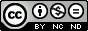 La Licencia Creative Commons Reconocimiento-No comercial-Sin obras derivadas 2.5 Colombia,  cuyo texto completo se puede consultar en https://creativecommons.org/licenses/by-nc-nd/2.5/co/ 											☐ 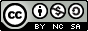 La Licencia Creative Commons Reconocimiento-No comercial-Compartir igual 2.5 Colombia,  cuyo texto completo se puede consultar en https://creativecommons.org/licenses/by-nc-sa/2.5/co/											☐ 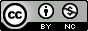 La Licencia Creative Commons Reconocimiento-No comercial 2.5 Colombia,  cuyo texto completo se puede consultar en https://creativecommons.org/licenses/by-nc/2.5/co/											☐ 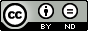 La Licencia Creative Commons Reconocimiento-Sin obras derivadas 2.5 Colombia,  cuyo texto completo se puede consultar en https://creativecommons.org/licenses/by-nd/2.5/co/											☐ 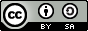 La Licencia Creative Commons Reconocimiento-Compartir igual 2.5 Colombia,  cuyo texto completo se puede consultar en https://creativecommons.org/licenses/by-sa/2.5/co/ 											☐ 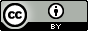 La Licencia Creative Commons Reconocimiento 2.5 Colombia,  cuyo texto completo se puede consultar en https://creativecommons.org/licenses/by/2.5/co/Solicitud de temporal de restricción (en caso de aplicar)El (los) autor(es) solicita(n)  la Restricción de su Publicación en Internet del texto completo de esta obra hasta por un periodo determinado, contados a partir de la fecha de aprobación de la misma.6. Términos de la Licencia.a) Estará vigente a partir de la fecha en que se incluye en la Biblioteca Digital, el Centro de Recursos para el Aprendizaje,  Información & Innovación o sistema que haga sus veces de la Universidad Francisco de Paula Santander, por un plazo de 5 años, que serán prorrogables indefinidamente por el tiempo que dure el derecho patrimonial del autor. El autor podrá dar por terminada la licencia solicitándolo a la Universidad con una antelación de dos (2) meses antes de la correspondiente prórroga. b) El (los) autor (autores) autoriza(n) a la Universidad Francisco de Paula Santander para publicar la obra en el formato que la Biblioteca Digital, el Centro de Recursos para el Aprendizaje,  Información & Innovación o sistema que haga sus veces lo requiera (impreso, digital, electrónico o cualquier otro conocido o por conocer y conocen que dado que se publica en Internet por este hecho circula con un alcance mundial. c) El (los) autor (autores) acepta(n) que la autorización se hace a título gratuito, por lo tanto renuncia(n) a recibir emolumento alguno por la publicación, distribución, comunicación pública y cualquier otro uso que se haga en los términos de la presente licencia y de la licencia Creative Commons con que se publica. e) El (los) autor (autores) autorizan a la Universidad Francisco de Paula Santander para incluir la obra en los índices y buscadores que estimen necesarios para promover su difusión. f) El (los) autor (autores) acepta(n) que la Universidad Francisco de Paula Santander pueda convertir el documento a cualquier medio o formato para propósitos de preservación digital.SI EL DOCUMENTO SE BASA EN UN TRABAJO QUE HA SIDO PATROCINADO O APOYADO POR UNA AGENCIA O UNA ORGANIZACIÓN, CON EXCEPCIÓN DE LA UNIVERSIDAD FRANCISCO DE PAULA SANTANDER, LOS AUTORES GARANTIZAN QUE SE HA CUMPLIDO CON LOS DERECHOS Y OBLIGACIONES REQUERIDOS POR EL RESPECTIVO CONTRATO O ACUERDO.En prueba de conformidad se firma el  DD  / MM / AAAANombre __________________________________________________________   Firma ____________________________________________________________Nombre __________________________________________________________   Firma ____________________________________________________________Nombre __________________________________________________________   Firma ____________________________________________________________Nombre __________________________________________________________   Firma ____________________________________________________________JustificaciónDESDEHASTADD  / MM / AAAADD  / MM / AAAA